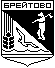 УПРАВЛЕНИЕ ОБРАЗОВАНИЯАДМИНИСТРАЦИИ БРЕЙТОВСКОГО МУНИЦИПАЛЬНОГО РАЙОНА                                                                                                           ПРИКАЗ                                                                                                                                                                      22.10.2021 год                                                                                                     №  104 с.Брейтово О проведении муниципального этапа всероссийской олимпиады школьников в 2021-2022 учебном годуВ соответствии с приказом  Министерства просвещения Российской Федерации  от 27.11.2020  № 687 «Об утверждении Порядка проведения всероссийской олимпиады школьников» и приказом департамента образования Ярославской области от 18.10.2021 № 242/01-04 « О проведении муниципального этапа всероссийской олимпиады школьников в 2021-2022 учебном году»ПРИКАЗЫВАЮ:Провести с 11 ноября 2021   по 08 декабря 2021 года муниципальный этап всероссийской олимпиады школьников (далее – муниципальный этап олимпиады).Сформировать организационный комитет муниципального этапа олимпиады и утвердить его состав (приложение 1)Утвердить состав жюри муниципального этапа олимпиады школьников по каждому общеобразовательному предмету (приложение 2)Утвердить состав аппеляционных комиссий муниципального этапа олимпиады (приложение 3) Установить места и время начала проведения муниципального этапа олимпиады в сроки установленные департаментом образования Ярославской области от 18.10.2021 г. № 242/01-04  (приложение 4)Контроль за исполнением приказа оставляю за собой.Начальник управления образования                                                                  С.А. Тюрикова